PROPIEDADES DE CSSGUÍA 8Plan de trabajo INTRODUCCIÓN DE ELEMENTOS E INTEGRACIÓN CON DOCUMENTO HTMLA continuación se presentan distintos recursos e información para que te familiarices con la temática de propiedades de CSS.Video IntroductorioRevisa los siguientes videos para entender conceptos bases de CSS:Explorando propiedades más populares de CSS: https://youtu.be/5eFJ-RA_LCAModelo de caja: https://youtu.be/SKkKLi1wAosDEFINICIÓN DE CONCEPTOS (Información obtenida desde W3Schools)Una vez revisados los videos, lee con atención la siguiente información sobre algunos conceptos.Tal como menciona el primer video, no es necesario aprenderse todas las propiedades existentes en CSS, sin embargo, hay algunas que son usadas frecuentemente. A continuación se entrega un listado de algunas propiedades:Color: ¿Te imaginas una página web sin color? ¡Qué aburrido! El color entrega identidad a las páginas web, permitiendo separar distintos elementos y logrando una mejor experiencia de usuario. El color en CSS puede venir en varios formatos:RGB: Define la intensidad de un color mediante las combinaciones de los colores rojo, verde y azul (red, green y blue) en un rango de 0 a 255, de tal manera que rgb (255,0,0) es rojo, rgb (255,255,255) es blanco y rgb (0,0,0) es negro. RGBA: Opera bajo la misma lógica que el anterior pero además agrega un canal de opacidad (alpha) que varía entre 0 y 1, siendo 0 transparencia total y 1 sin transparencia. HEX: Define la intensidad de un color en un rango de 0 a 255 utilizando números hexadecimales utilizando el formato #rrggbb, donde rr está asociada al color rojo (red), gg al color verde (green) y bb al color azul (blue).HSL: Define el color usando el tono (Hue), Saturación (Saturation) y Luminosidad (Lightness). El tono se define en grados en una rueda de colores de 0 a 360 (0 es rojo, 120 es verde y 240 es azul), la saturación es un porcentaje donde 0% corresponde a un tono gris y 100% a todo color, y finalmente la luminosidad es un porcentaje que varía entre 0 a 100 donde 0% es negro y 100% es blanco.Puedes revisar el siguiente enlace para ver cómo operan los valores en los distintos formatos mencionados.Background: Las propiedades de fondo en CSS se utilizan para definir los efectos del fondo de los elementos. Por ejemplo, background-color define un color a un elemento usando alguno de los formatos definidos en el punto 1. También es posible agregar imágenes de fondo a un elemento y añadir propiedades particulares. Border: Permite generar un borde a algún elemento HTML, pudiendo especificar el estilo, el ancho y color (border-style, border-width y border-color respectivamente).Margin: Los márgenes en CSS se utilizan para generar un espacio entre los elementos fuera del borde definido. Es posible modificar el margen en las cuatro caras del rectángulo usando margin-top (margen superior), margin-right (margen derecho), margin-bottom (margen inferior) y margin-left (margen derecho). Viendo este ejemplo aprenderás a agrupar todas estas instrucciones en una sola. En algunos casos los márgenes superior e inferior de dos elementos colapsan (juntan) en un único margen equivalente al más grande de ellos dos. Dirígete a este enlace para entender más. Padding: Es una propiedad para generar relleno alrededor de un elemento, dentro de los bordes definidos. Ve el siguiente ejemplo para ver cómo opera. Height & width: También es posible modificar el alto y ancho de los elementos usando un porcentaje de la dimensión o estableciendo el tamaño en píxeles.Text: Es posible modificar las propiedades del texto, tal como la alineación, el color, sombras, indentación y transformación (de mayúsculas a minúsculas, etc).Una de las características más importantes en CSS es el modelo de cajas y condiciona el diseño de todas las páginas web. Básicamente, el modelo de cajas permite que todos los elementos de las páginas se representen mediante cajas rectangulares.Cada vez que se inserta un elemento HTML se crea una nueva caja rectangular invisible que encierra el contenido del elemento. La siguiente imagen muestra la estructura del modelo de cajas: 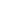 Fuente: Elaboración propiaLos navegadores colocan las cajas de manera automática, pero CSS permite su modificación usando las propiedades mencionadas anteriormente. En este enlace se refleja el comportamiento del modelo de cajas. TAREADESCRIPCIÓNFECHA DE ENTREGALectura Revisa la siguiente guía que contiene videos y lectura.Test Realiza el cuestionario para evaluar los conocimientos adquiridos.